  SCHRONIENIE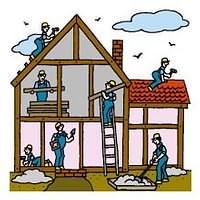 § Podstawa prawnaustawa z dnia 12 marca 2004 r. o pomocy społecznej (Dz. U. z 2019 r., poz. 1507 ze zm.)rozporządzenie Rady Ministrów z dnia 11 lipca 2018 r. w sprawie zweryfikowanych kryteriów oraz kwot świadczeń pieniężnych z pomocy społecznej (Dz. U. z 2018 r., poz. 1358)uchwała XXXIII/398/2017 Rady Miejskiej w Suwałkach z dnia 31 maja 2017 r. w sprawie szczegółowych zasad ponoszenia odpłatności za pobyt w ośrodkach wsparcia i mieszkaniach chronionych (Dz. U. Woj. Podlaskiego z 2017 r., poz. 2283)1. Warunki do  uzyskania schronienia  : osoby pozbawione schronienia - osoby bezdomne, matki z małoletnimi dziećmi i kobiety w ciąży,  które posiadają ostatnie miejsce stałego zameldowania  na terenie miasta Suwałk2.Dokumenty wymagane od wnioskodawcy:ustny lub pisemny wniosek o pomoc w formie schronieniadowód osobisty lub inny dokument potwierdzający tożsamość wnioskodawcy (do wglądu)skrócony odpis aktu urodzenia dziecka lub książeczka zdrowia dziecka  (do wglądu)dokument określający status cudzoziemca w Rzeczypospolitej Polskiejzaświadczenie albo oświadczenie o wysokości wynagrodzenia z tytułu zatrudnienia, zawierającego informacje o wysokości potrąconej zaliczki na podatek dochodowy od osób fizycznych, składki na ubezpieczenie zdrowotne, składek na ubezpieczenie emerytalne i rentowe w części finansowanej przez ubezpieczonego oraz składki na ubezpieczenie chorobowe(wzór do pobrania)zaświadczenie albo oświadczenie  o wysokości wynagrodzenia uzyskiwanego na podstawie umowy agencyjnej, umowy zlecenia, umowy o dzieło albo w okresie członkostwa w rolniczej spółdzielni produkcyjnej lub spółdzielni kółek rolniczych zawierającego informacje o potrąconej zaliczce na podatek dochodowy od osób fizycznych, składki na ubezpieczenie  zdrowotne, składek na ubezpieczenie emerytalne i rentowe w części finansowanej przez ubezpieczonego oraz składki na ubezpieczenie chorobowe (wzór do pobrania)zaświadczenie albo oświadczenie o okresie zatrudnienia, w tym o okresach, za które były opłacane składki na ubezpieczenia społeczne, oraz o okresach nieskładkowychdowód otrzymania renty, emerytury, zasiłku przedemerytalnego lub świadczenia przedemerytalnego, emerytury pomostowej, nauczycielskiego świadczenia kompensacyjnego, uposażenia w stanie spoczynku, renty strukturalnej oraz renty socjalnejzaświadczenie urzędu gminy albo oświadczenie o powierzchni gospodarstwa rolnego w hektarach przeliczeniowych (wzór  do pobrania) - w przypadku posiadania gospodarstwa rolnegozaświadczenie albo oświadczenie o zobowiązaniu do opłacania składki na ubezpieczenie społeczne rolnikówdowodu opłacenia składki na ubezpieczenie społeczne rolnikówdowodu opłacenia składki na ubezpieczenie społeczne przez osoby prowadzące pozarolniczą działalność gospodarczązaświadczenie Naczelnika Urzędu Skarbowego o wysokości dochodu z pozarolniczej działalności gospodarczej wykazanego w zeznaniu podatkowym za poprzedni rok kalendarzowy, w przypadku prowadzenia działalności opodatkowanej na zasadach określonych w przepisach o podatku dochodowym od osób fizycznych zawierającego informację o wysokości przychodu, kosztów uzyskania przychodu, różnicy pomiędzy przychodem a kosztami jego uzyskania, odliczonych od dochodu składek na ubezpieczenie społeczne, należnego podatku, odliczonych od podatku składek na ubezpieczenie zdrowotne związanych z prowadzeniem pozarolniczej działalności gospodarczej zaświadczenie Naczelnika Urzędu Skarbowego  o wysokości dochodu z pozarolniczej działalności gospodarczej prowadzonej na zasadach określonych w przepisach o zryczałtowanym podatku dochodowym od niektórych przychodów osiąganych przez osoby fizycznedecyzji właściwego organu w sprawie renty, emerytury, świadczenia przedemerytalnego lub zasiłku przedemerytalnego, emerytury pomostowej, nauczycielskiego świadczenia kompensacyjnego, uposażenia w stanie spoczynku, renty strukturalnej oraz renty socjalnejorzeczenie komisji do spraw inwalidztwa i zatrudnienia wydanego przed 1 września 1997 r., orzeczenia lekarza orzecznika o niezdolności do pracy, niezdolności do samodzielnej egzystencji, orzeczenie komisji lekarskiejorzeczenie o niepełnosprawności albo orzeczenie o stopniu niepełnosprawności decyzji organów przyznających świadczenia pieniężnedowody wynikające z okoliczności powodującej trudną sytuację rodziny (np. zaświadczenie lekarskie o stanie zdrowia, udokumentowane poniesione wydatki związane z leczeniem itp., dokumenty potwierdzające zdarzenie losowe  i sytuację kryzysową )inne niezbędne dokumenty  wskazane przez pracownika socjalnego potwierdzające uzasadnienie wnioskudodatkowe informacje od organów państwowych, innych instytucji, członków rodziny itp. pozwalające  na  uzyskanie wyczerpującego materiału dowodowego (art.77 k.p.a.)3. Dokumenty uzyskane w toku postępowania :kwestionariusz rodzinnego wywiadu środowiskowegozaświadczenia albo oświadczenia  o dochodachoświadczenie o stanie majątkowymzaświadczenie lub oświadczenie o uzyskaniu  (lub braku) w ciągu 12 ostatnich  miesięcy poprzedzających miesiąc złożenia wniosku lub w okresie pobierania świadczenia z pomocy społecznej,  jednorazowego dochodu przekraczającego pięciokrotność kryterium osoby/rodziny  kontrakt socjalny indywidualny program wychodzenia z bezdomności dodatkowe informacje od organów państwowych, innych instytucji, członków rodziny itp. pozwalające  na  uzyskanie wyczerpującego materiału dowodowego (art. 77 k.p.a.)4. Odpłatnośćpobyt skierowanego mieszkańca Suwałk jest odpłatny,  jeżeli dochód osoby samotnie gospodarującej przekracza kwotę 701  zł a w przypadku osoby w rodzinie kwotę 528 zł na jednego członka rodzinymiesięczną odpłatność ustala się w wys. do 70%  kwoty dochoduwysokość odpłatności nie może być wyższa niż średnia miesięczna kwota opłaty gminy ustalona na podstawie porozumienia określającego zakres świadczonych usług oraz zasady regulowania opłat gminy zawartego pomiędzy Dyrektorem MOPR a kierownikiem ośrodka wsparcia, w którym przebywa osoba skierowanaodpłatność ustala się proporcjonalnie do okresu pobytu, dzieląc kwotę pełnej odpłatności przez liczbę dni w miesiącu i mnożąc przez liczbę dni pobytu5. Sposób załatwienia sprawy :Termindecyzja administracyjna kierująca do ośrodka wsparciado 30 dni od daty złożenia wniosku wraz z kompletem dokumentów6. Tryb odwoławczy :w ciągu 14 dni od dnia otrzymania decyzji stronie służy odwołanie do Samorządowego Kolegium Odwoławczego w Suwałkach ul.  Sejneńska 13 za pośrednictwem Dyrektora Miejskiego Ośrodka Pomocy Rodzinie